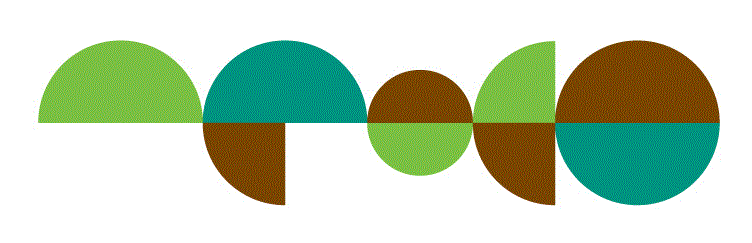  (Annex-2) Letter of Recommendation by Representative/Focal Official of AFoCO (CONFIDENTIAL)To the applicant: Please fill in your name and the other required information below. In turn, email this form to the Representative/Focal Officials for AFoCO, who will write this letter. NOTE: Request your referee to send the letter to the Secretariat directly via email with an official letter.Name of Applicant: (given name)                    (family name)                 Nationality:                                                                                              Desired Degree Program:     □ Master’s        □ Doctoral Desired Major:                                                                                                                      To the Representative/Focal Official for AFoCO: The person named above has applied for the ‘2022 Landmark Scholarship Program’. We ask for your assistance, and would appreciate your frank and candid appraisal of the applicant.*Please type or print clearly using black ink.< Representative/Focal Official for AFoCO >Name:                                                                                                                Position or Title:                                                                                        Institution:                                                                                            Contact Details: (Tel)                                       (Fax)                                                   Signature:						     Date:We greatly appreciate your timeliness regarding this letter of recommendation._________________________(Attachment #1)2022 LANDMARK SCHOLARSHIP PROGRAMPersonal DataThe application form should be typewritten and all sections must be completed.*Please tick (√ ) a box that applies to you.※ Degree Program of Application	□ Master’s     □ Doctoral   PERSONAL INFORMATION* GPA(Grade Point Average) must be converted on a maximum scale of 100 points (converted points) (Attachment #6)All applications have to be accompanied by official transcripts or certified true copies._______________________(Attachment #2)Personal Statement* Please type or print clearly within 1 page using black ink. (in English) (*10 points)_______________________(Attachment #3)Study & Career Plan* Please type or print clearly within 1 page using black ink. (*20 points)_______________________(Attachment #4)“2022 Landmark Scholarship Program”_______________________(Attachment #5)Personal Medical AssessmentThe personal medical assessment is for obtaining a candidate’s basic physical condition by self-assessment. Regardless of this, all candidates shall take a comprehensive medical exam in accordance with the requirements of the Korea Immigration Service and applying universities. If the result is different from the Personal Medical Assessment, as showing that the applicant is unfit to study and live overseas, he/she may be disqualified._______________________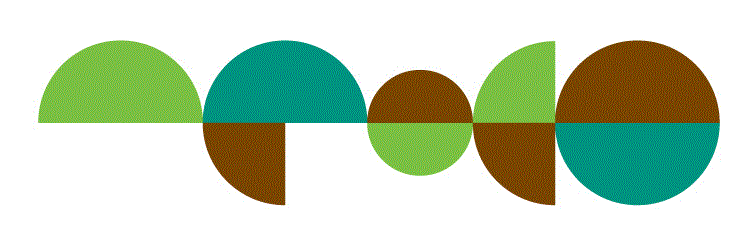 Landmark Scholarship ProgramLandmark Scholarship Program(Form-2) ReceiptTotal amount in words (USD): __________________________________________________________I certify that I have received the aforementioned amount in cash from an official from the Secretariat.Landmark Scholarship Program(Form-3) Living/Settlement Allowance ReceiptTotal amount in words (USD): __________________________________________________________I certify that I have stayed in the Republic of Korea in the month of (Month / Year) and I have received the aforementioned amount in cash from an official from the Secretariat.	Landmark Scholarship ProgramApplication for Special/Temporary Leave should be submitted to the Secretariat not less than 7 days in advance.*Please attach supportive document(s)Landmark Scholarship ProgramLetter of Permission for the Scholarship Recipient should be completed by the Supervising Professor and the Scholarship Recipient should submit it to the Secretariat together with the Application for Special/Temporary Leave.(Please indicate period: YEAR ________, SEMESTER ________)Landmark Scholarship ProgramNotice of Re-entry into the Republic of Korea should be submitted to the Secretariat within 7 days from the date of Re-entry (after the period of the Temporary Leave from the Republic of Korea).*Please attach scanned page(s) passport (with the arrival and departure stamps displayed clearly)Landmark Scholarship ProgramEnd of Semester Student Report must be submitted to the Secretariat by the last day of each semester.(Please indicate date/period: YEAR ________, SEMESTER ________)A. OVERVIEW OF SEMESTERB. RESEARCH PROGRESSC. OTHER COMMENTS/DIFFICULTIES ENCOUNTERED DURING THE SEMESTERLandmark Scholarship ProgramWritten Opinion on the Scholarship Recipient should be completed by the Supervising Professor and submitted to the Secretariat twice a year.(Please indicate period: YEAR ________, SEMESTER ________)Landmark Scholarship ProgramExplanatory Statement should be completed by the Scholarship Recipient and submitted to the Secretariat whenever necessary/requested.Explanatory Statement for _________________________________________________________How long have you known the applicant and what are your views on the applicant’s intellectual, academic and all-round abilities?How would you describe the applicant’s working style and interaction with supervisors, subordinates, peers and people outside the organization?How effectively did the applicant lead/supervise/manage other people? 
Was the applicant able to manage crisis, pressure or stress? What do you consider to be the applicant’s strengths and weaknesses?How well do you think the applicant has thought out plans for graduate study?Please comment on the applicant’s performance record, potential, or personal qualities which you believe would be helpful in considering the applicant’s application for the proposed degree program.[List of Representatives and Focal Officials for AFoCO][List of Representatives and Focal Officials for AFoCO]BRUNEI DARUSSALAMMs. Noralinda IbrahimActing Director of Forestry DepartmentMinistry of Primary Resources and TourismCAMBODIAMr. Hang SuntraDeputy Director General, Department of Forest Industry and International CooperationForestry AdministrationINDONESIADr. Kirsfianti L. GinogaDirector of Forestry Research and Development CentreForestry and Environment Research Development and Innovation AgencyMinistry of Environment and ForestryLAO PDRMr. Sousath SayakoummaneDirector GeneralDepartment of ForestryMinistry of Agriculture and ForestryMALAYSIAMs. Norsham binti Abdul Latip Undersecretary, Biodiversity Management and Forestry DivisionMinistry of Energy and Natural ResourcesMYANMARMr. Thaung Naing OoDirector of Forest DepartmentMinistry of Natural Resources and Environmental ConservationPHILIPPINESMr. Marcial C. Amaro, Jr. Assistant Secretary for Policy, Planning, and Foreign Assisted and Special Projects / Director of Forest Management BureauDepartment of Environment and Natural ResourcesSINGAPOREMr. Hassan IbrahimDeputy Director of the International Biodiversity Conservation, National Parks Board of Ministry of National DevelopmentTHAILANDMr. Athapol CharoenshunsaDirector General of the Royal Forest Department, Ministry of Natural Resources and EnvironmentVIET NAMDr. Nguyen Quoc TriDirector GeneralViet Nam Administration of Forestry, Ministry of Agriculture and Rural DevelopmentFull Name(Photo 3*4)(Photo 3*4)Given NameFamily NameFamily NameFamily Name(Photo 3*4)(Photo 3*4)Gender□ Male  □ Female□ Male  □ FemaleMarital StatusMarital StatusMarital Status□ Single  □ Married□ Single  □ Married(Photo 3*4)(Photo 3*4)Date of Birthyyyy.mm.ddyyyy.mm.ddAgeAgeAge(Photo 3*4)(Photo 3*4)CountryCitizenshipCitizenshipCitizenship(Photo 3*4)(Photo 3*4)Passport(Number)(Number)(Photo 3*4)(Photo 3*4)Passport(Date of Issue)(Date of Issue)yyyy.mm.ddyyyy.mm.ddyyyy.mm.dd(Date of Expiry)(Date of Expiry)yyyy.mm.ddyyyy.mm.ddContact Information(Address)Contact Information(Tel)(Email)UNIVERSITY CHOICEUNIVERSITY CHOICEUNIVERSITY CHOICEUNIVERSITY CHOICEUNIVERSITY CHOICEUNIVERSITY CHOICEUNIVERSITY CHOICEUNIVERSITY CHOICEUNIVERSITY CHOICEUNIVERSITY CHOICE1st ChoiceUniversity:Professor:2nd ChoiceUniversity:Professor:* It is highly recommended to have a prior consultation with desired professors before indicating your choice.LANGUAGE PROFICIENCY* It is highly recommended to have a prior consultation with desired professors before indicating your choice.LANGUAGE PROFICIENCY* It is highly recommended to have a prior consultation with desired professors before indicating your choice.LANGUAGE PROFICIENCY* It is highly recommended to have a prior consultation with desired professors before indicating your choice.LANGUAGE PROFICIENCY* It is highly recommended to have a prior consultation with desired professors before indicating your choice.LANGUAGE PROFICIENCY* It is highly recommended to have a prior consultation with desired professors before indicating your choice.LANGUAGE PROFICIENCY* It is highly recommended to have a prior consultation with desired professors before indicating your choice.LANGUAGE PROFICIENCY* It is highly recommended to have a prior consultation with desired professors before indicating your choice.LANGUAGE PROFICIENCY* It is highly recommended to have a prior consultation with desired professors before indicating your choice.LANGUAGE PROFICIENCY* It is highly recommended to have a prior consultation with desired professors before indicating your choice.LANGUAGE PROFICIENCYEnglishIELTS/TEPS/TOEFL/TOEIC Score:IELTS/TEPS/TOEFL/TOEIC Score:IELTS/TEPS/TOEFL/TOEIC Score:IELTS/TEPS/TOEFL/TOEIC Score:EnglishDate Taken:Date Taken:Date Taken:Date Taken:yyyy.mm.ddyyyy.mm.ddyyyy.mm.ddyyyy.mm.ddyyyy.mm.ddKoreanTOPIK Score:TOPIK Score:TOPIK Score:TOPIK Score:Level 1/2/3/4/5/6Level 1/2/3/4/5/6Level 1/2/3/4/5/6Level 1/2/3/4/5/6Level 1/2/3/4/5/6KoreanDate Taken:Date Taken:Date Taken:Date Taken:yyyy.mm.ddyyyy.mm.ddyyyy.mm.ddyyyy.mm.ddyyyy.mm.ddACADEMIC INFORMATION ACADEMIC INFORMATION ACADEMIC INFORMATION ACADEMIC INFORMATION ACADEMIC INFORMATION ACADEMIC INFORMATION ACADEMIC INFORMATION ACADEMIC INFORMATION ACADEMIC INFORMATION ACADEMIC INFORMATION PeriodUniversity (Country)University (Country)University (Country)MajorMajorMajorDegreeDegreeG.P.A Conversion*yyyy~yyyy/100WORK EXPERIENCE Please include both work and internship experiences (if any).WORK EXPERIENCE Please include both work and internship experiences (if any).WORK EXPERIENCE Please include both work and internship experiences (if any).WORK EXPERIENCE Please include both work and internship experiences (if any).WORK EXPERIENCE Please include both work and internship experiences (if any).PeriodInstitution or CompanyInstitution or CompanyPositionDutiesyyyy.mm~yyyy.mmOTHER ACHIEVEMENTSOTHER ACHIEVEMENTSOTHER ACHIEVEMENTSOTHER ACHIEVEMENTSOTHER ACHIEVEMENTSPublished PapersTitle & Journal Name:Published PapersTitle & Journal Name:Awards(yyyy)(yyyy)(yyyy)(yyyy)Awards(yyyy)(yyyy)(yyyy)(yyyy)Awards(yyyy)(yyyy)(yyyy)(yyyy)Awards(yyyy)(yyyy)(yyyy)(yyyy)I declare that:To the best of my knowledge, the information on this application (Attachments #1 ,2, 3, 4 and 5) is accurate and complete. I understand that my application is valid only if all required information is provided and all required supporting documents (which will not be returned to me) are enclosed. I agree to inform the Asian Forest Cooperation Organization Secretariat (lsh@afocosec.org)  immediately of any other scholarships, grants or awards I am offered or awarded by an external sponsor/institution subsequent to submitting this application, and to provide details and proof of their details if requested. I understand that any additional funding awarded from another source may be taken into account in the calculation of any scholarship I may receive. I agree to the Secretariat processing personal data contained on this form or other data which the Secretariat may obtain from me or other people or organisations while I am applying for funding. I agree to the processing and disclosure of such data for any purposes connected with my studies or my scholarship allowances while on the Secretariat’s premises or for any other legitimate purpose.I declare that:To the best of my knowledge, the information on this application (Attachments #1 ,2, 3, 4 and 5) is accurate and complete. I understand that my application is valid only if all required information is provided and all required supporting documents (which will not be returned to me) are enclosed. I agree to inform the Asian Forest Cooperation Organization Secretariat (lsh@afocosec.org)  immediately of any other scholarships, grants or awards I am offered or awarded by an external sponsor/institution subsequent to submitting this application, and to provide details and proof of their details if requested. I understand that any additional funding awarded from another source may be taken into account in the calculation of any scholarship I may receive. I agree to the Secretariat processing personal data contained on this form or other data which the Secretariat may obtain from me or other people or organisations while I am applying for funding. I agree to the processing and disclosure of such data for any purposes connected with my studies or my scholarship allowances while on the Secretariat’s premises or for any other legitimate purpose.I declare that:To the best of my knowledge, the information on this application (Attachments #1 ,2, 3, 4 and 5) is accurate and complete. I understand that my application is valid only if all required information is provided and all required supporting documents (which will not be returned to me) are enclosed. I agree to inform the Asian Forest Cooperation Organization Secretariat (lsh@afocosec.org)  immediately of any other scholarships, grants or awards I am offered or awarded by an external sponsor/institution subsequent to submitting this application, and to provide details and proof of their details if requested. I understand that any additional funding awarded from another source may be taken into account in the calculation of any scholarship I may receive. I agree to the Secretariat processing personal data contained on this form or other data which the Secretariat may obtain from me or other people or organisations while I am applying for funding. I agree to the processing and disclosure of such data for any purposes connected with my studies or my scholarship allowances while on the Secretariat’s premises or for any other legitimate purpose.Applicant’s NameApplicant’s SignatureDate of SubmissionSelf-Introductiono Your course of life, your view of life, study background, achievements so far, etc. o Your motivations for applying and reasons for wanting to study in the Republic of KoreaWork Experienceo Your education and work experience in relation to the Landmark Scholarship ProgramGoal of Study & Study Plan o Goal of study, title or subject of research, and detailed study planFuture Career Planso Career plan after completing your studies and your aspirations for the futureo How would you use the knowledge and experience that you gain?PledgeAs an applicant for the “2022 Landmark Scholarship Programs” (hereinafter referred to as the Program), I pledge to abide by the following rules:(1)	To refrain from violation of university regulations.(2)	To behave in a manner appropriate to Korean culture and society, and not to participate in any form of political activity (such as organizing a political party, joining a political party, attending political meetings, publishing political articles and declarations, organizing or participating in demonstrations of a political nature, and so on).(3) To accept responsibility for paying any debts incurred in the Republic of Korea.(4) To abide by the decision including regulations of the Secretariat concerning the Program.(5) To permit the Secretariat to use my personal information for the Program only.If I am proved to have violated any of the above or to have made a false statement in my application documents, I shall accept any resolution or penalty made by the Secretariat, even when it may/might result in suspension, revocation or withdrawal of my scholarship.  I was informed and fully understand that scholars of the Program are not permitted to transfer schools and universities for the entire duration of scholarship after confirming the host university.(yyyy).   (mm).   (dd).Applicant’s Name :                            (signature)Gender Male / FemaleHeightcmcmWeightWeightkgWhen and for what reason did you last consult a physician? (Please explain in the adjacent space.)When and for what reason did you last consult a physician? (Please explain in the adjacent space.)When and for what reason did you last consult a physician? (Please explain in the adjacent space.)When and for what reason did you last consult a physician? (Please explain in the adjacent space.)QUESTIONSQUESTIONSQUESTIONSQUESTIONSYESYESNONOIF YES, PLEASE EXPLAINIF YES, PLEASE EXPLAINIF YES, PLEASE EXPLAINHave you ever had an infectious disease that posed a risk to public health (such as, but not limited to, tuberculosis, HIV and other STDs)?Have you ever had an infectious disease that posed a risk to public health (such as, but not limited to, tuberculosis, HIV and other STDs)?Have you ever had an infectious disease that posed a risk to public health (such as, but not limited to, tuberculosis, HIV and other STDs)?Have you ever had an infectious disease that posed a risk to public health (such as, but not limited to, tuberculosis, HIV and other STDs)?1. Allergies?2. High blood pressure?3. Diabetes?4. Any type of Hepatitis?1. Allergies?2. High blood pressure?3. Diabetes?4. Any type of Hepatitis?1. Allergies?2. High blood pressure?3. Diabetes?4. Any type of Hepatitis?1. Allergies?2. High blood pressure?3. Diabetes?4. Any type of Hepatitis?1. Allergies?2. High blood pressure?3. Diabetes?4. Any type of Hepatitis?1. Allergies?2. High blood pressure?3. Diabetes?4. Any type of Hepatitis?1. Allergies?2. High blood pressure?3. Diabetes?4. Any type of Hepatitis?1. Allergies?2. High blood pressure?3. Diabetes?4. Any type of Hepatitis?1. Allergies?2. High blood pressure?3. Diabetes?4. Any type of Hepatitis?1. Allergies?2. High blood pressure?3. Diabetes?4. Any type of Hepatitis?1. Allergies?2. High blood pressure?3. Diabetes?4. Any type of Hepatitis?1. Allergies?2. High blood pressure?3. Diabetes?4. Any type of Hepatitis?1. Allergies?2. High blood pressure?3. Diabetes?4. Any type of Hepatitis?1. Allergies?2. High blood pressure?3. Diabetes?4. Any type of Hepatitis?1. Allergies?2. High blood pressure?3. Diabetes?4. Any type of Hepatitis?1. Allergies?2. High blood pressure?3. Diabetes?4. Any type of Hepatitis?Have you ever suffered from or been treated for depression, anxiety, or any other mental or mood disorder? (If you have received treatment, please explain and attach an official medical report.)Have you ever suffered from or been treated for depression, anxiety, or any other mental or mood disorder? (If you have received treatment, please explain and attach an official medical report.)Have you ever suffered from or been treated for depression, anxiety, or any other mental or mood disorder? (If you have received treatment, please explain and attach an official medical report.)Have you ever suffered from or been treated for depression, anxiety, or any other mental or mood disorder? (If you have received treatment, please explain and attach an official medical report.)Have you ever been addicted to alcohol?Have you ever been addicted to alcohol?Have you ever been addicted to alcohol?Have you ever been addicted to alcohol?Have you ever abused any narcotic, stimulant, hallucinogen or other substance (whether legal or prohibited)?Have you ever abused any narcotic, stimulant, hallucinogen or other substance (whether legal or prohibited)?Have you ever abused any narcotic, stimulant, hallucinogen or other substance (whether legal or prohibited)?Have you ever abused any narcotic, stimulant, hallucinogen or other substance (whether legal or prohibited)?If necessary, are you prepared to undergo physical tests to verify the answers given in response to questions ⑤ and ⑥ above?If necessary, are you prepared to undergo physical tests to verify the answers given in response to questions ⑤ and ⑥ above?If necessary, are you prepared to undergo physical tests to verify the answers given in response to questions ⑤ and ⑥ above?If necessary, are you prepared to undergo physical tests to verify the answers given in response to questions ⑤ and ⑥ above?Have you been hospitalized in the last two (2) years?Have you been hospitalized in the last two (2) years?Have you been hospitalized in the last two (2) years?Have you been hospitalized in the last two (2) years?Have you had any serious injury, ailment or sickness in the last five (5) years?Have you had any serious injury, ailment or sickness in the last five (5) years?Have you had any serious injury, ailment or sickness in the last five (5) years?Have you had any serious injury, ailment or sickness in the last five (5) years?Do you have any visual or hearing impairment?Do you have any visual or hearing impairment?Do you have any visual or hearing impairment?Do you have any visual or hearing impairment?Do you have any physical disabilities?Do you have any physical disabilities?Do you have any physical disabilities?Do you have any physical disabilities?Do you have any cognitive/mental disabilities?Do you have any cognitive/mental disabilities?Do you have any cognitive/mental disabilities?Do you have any cognitive/mental disabilities?Are you taking any prescribed medication?Are you taking any prescribed medication?Are you taking any prescribed medication?Are you taking any prescribed medication?Are you on a special diet? Are you on a special diet? Are you on a special diet? Are you on a special diet? On average, how many standard servings of alcohol do you consume each week?On average, how many standard servings of alcohol do you consume each week?On average, how many standard servings of alcohol do you consume each week?On average, how many standard servings of alcohol do you consume each week?On average, how many standard servings of alcohol do you consume each week?On average, how many standard servings of alcohol do you consume each week?On average, how many standard servings of alcohol do you consume each week?On average, how many standard servings of alcohol do you consume each week?(Form-1) Pledge of AcceptanceName of Student:Passport Number:Nationality :Permanent Address(in your home country):________________________________________________________________________________________________________________________________________________________________________________________________________________________________________________________________________________________________________________________________________________________________________________________________________________________________________________________________________________________________________________________________________________________________________________________________________________________________________________________________________________________________________________________________________________________________________________________________________________________________________________________________________________________________________________________________________________________________________________Contact Number:(Home)(Home)(Mobile)(Mobile)I confirm that I, _______________________________ (name), accept the scholarship offer from the Secretariat, and I agree to be a Landmark Scholarship Recipient as of the date of signing of this Pledge.I declare that I am agreeable to abide by the Rules and Regulations provided and I accept the Terms and Conditions of the scholarship, especially those listed in Article 5.I confirm that I, _______________________________ (name), accept the scholarship offer from the Secretariat, and I agree to be a Landmark Scholarship Recipient as of the date of signing of this Pledge.I declare that I am agreeable to abide by the Rules and Regulations provided and I accept the Terms and Conditions of the scholarship, especially those listed in Article 5.I confirm that I, _______________________________ (name), accept the scholarship offer from the Secretariat, and I agree to be a Landmark Scholarship Recipient as of the date of signing of this Pledge.I declare that I am agreeable to abide by the Rules and Regulations provided and I accept the Terms and Conditions of the scholarship, especially those listed in Article 5.I confirm that I, _______________________________ (name), accept the scholarship offer from the Secretariat, and I agree to be a Landmark Scholarship Recipient as of the date of signing of this Pledge.I declare that I am agreeable to abide by the Rules and Regulations provided and I accept the Terms and Conditions of the scholarship, especially those listed in Article 5.I confirm that I, _______________________________ (name), accept the scholarship offer from the Secretariat, and I agree to be a Landmark Scholarship Recipient as of the date of signing of this Pledge.I declare that I am agreeable to abide by the Rules and Regulations provided and I accept the Terms and Conditions of the scholarship, especially those listed in Article 5.I confirm that I, _______________________________ (name), accept the scholarship offer from the Secretariat, and I agree to be a Landmark Scholarship Recipient as of the date of signing of this Pledge.I declare that I am agreeable to abide by the Rules and Regulations provided and I accept the Terms and Conditions of the scholarship, especially those listed in Article 5.Student’s NameStudent’s NameStudent’s NameStudent’s SignatureStudent’s SignatureDate of Submission (Receipt No.:       )Name of Student     :University and Course:DescriptionReceived DateAmount (USD)TOTALStudent’s NameStudent’s SignatureDate of Submission (Receipt No.:       )Name of Student     :University and Course:DescriptionReceived DateAmount (USD)TOTALStudent’s NameStudent’s SignatureDate of Submission(Form-4A) Application for Special/Temporary LeaveName of Student:__________________________________________________________________________________________________________________________________University and Course:__________________________________________________________________________________________________________________________________Address in Destination Country:__________________________________________________________________________________________________________________________________Contact Number:Tel (H): ________________________Mobile: ______________________Leave Applied for:From: __________________________To: __________________________Total Number of Days: _______________Total Number of Days: _______________Reason for Application:__________________________________________________________________________________________________________________________________________________________________________________________________________________________________________________________________________________________________________________________________________________________________________________________________________________________________________________________________________________________________________________________________________________________________________________________________________________________________________________________________________Student’s NameStudent’s SignatureDate of SubmissionSupervising Professor’s NameSupervising Professor’s SignatureDate of ApprovalSecretariat StaffSecretariat Staff’s SignatureDate of Approval(Form-4B) Letter of Permission by Supervising ProfessorName of Student:University and Course:Supervising Professor:Contact Number of Supervising Professor:Tel (O): Mobile: Please provide reasons for approving the student’s leave request.Please provide reasons for approving the student’s leave request.Please provide reasons for approving the student’s leave request.Supervising Professor’s NameSupervising Professor’s SignatureDate of Submission(Form-5) Notice of Re-entry into the Republic of KoreaName of Student:__________________________________________________________________________________________________________________________________University and Course:__________________________________________________________________________________________________________________________________Actual Leave Applied for:From: __________________________To: _________________________Total Number of Days: _______________Total Number of Days: _______________Student’s NameStudent’s SignatureDate of SubmissionSupervising Professor’s NameSupervising Professor’s SignatureDate of ApprovalSecretariat StaffSecretariat Staff’s SignatureDate of Approval(Form-6) End of Semester Student ReportSupervising Professor:__________________________________________________________________________________________________________________________________Name of Student:__________________________________________________________________________________________________________________________________University and Course:__________________________________________________________________________________________________________________________________Year of Study__________________________________________________________________________________________________________________________________Contact Number:Tel (H): ________________________Mobile: _____________________Course TitleMajor Requirement / Elective?Name of InstructorCredits1.2.3.4.5.6.1. Thesis Title2. Research Objectives3. MethodologyStudy site, data collection plan, procedure of research…4. Research ProgressStudent’s NameStudent’s SignatureDate of Submission(Form-7) Written Opinion by Supervising ProfessorName of Student:University and Course:Supervising Professor:Contact Number of Supervising Professor:Tel (O): Mobile: Please provide detailed comments on the following aspects of the Scholarship Recipient’s performance:Please provide detailed comments on the following aspects of the Scholarship Recipient’s performance:Please provide detailed comments on the following aspects of the Scholarship Recipient’s performance:(a)  Academic Capacity: (a)  Academic Capacity: (a)  Academic Capacity: (b)  Research Progress(b)  Research Progress(b)  Research ProgressSupervising Professor’s NameSupervising Professor’s SignatureDate of Submission(Form-8) Explanatory StatementName of Student:University and Course:Supervising Professor:Contact Number of Supervising Professor:Tel (O): Mobile: Reason for Absence/Misconduct:(Please attach relevant documents to support your statement, if there are any)Reason for Absence/Misconduct:(Please attach relevant documents to support your statement, if there are any)Reason for Absence/Misconduct:(Please attach relevant documents to support your statement, if there are any)I hereby certify that the information given by me in this statement is true and correct to the best of my knowledge. I understand and agree that any false information, misrepresentation, or omission of facts in this statement may be justification for disciplinary action by the Secretariat.I hereby certify that the information given by me in this statement is true and correct to the best of my knowledge. I understand and agree that any false information, misrepresentation, or omission of facts in this statement may be justification for disciplinary action by the Secretariat.I hereby certify that the information given by me in this statement is true and correct to the best of my knowledge. I understand and agree that any false information, misrepresentation, or omission of facts in this statement may be justification for disciplinary action by the Secretariat.Student’s NameStudent’s SignatureDate of Submission